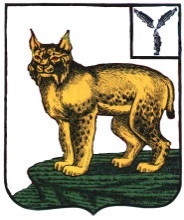 ВЕСТНИКТурковского муниципального района№ 270                                     			 от 28 февраля 2023 года     Учредитель: Собрание депутатов Турковского муниципального района СОДЕРЖАНИЕПостановление администрации муниципального района от 16 февраля 2023 года № 107 «О внесении изменения в постановление администрации Турковского муниципального района от 03 декабря 2013 года № 529»Постановление администрации муниципального района от 21 февраля 2023 года № 113 «Об утверждении перечня организаций, подведомственных администрации Турковского муниципального района, которые могут не создавать официальные страницы для размещения информации о своей деятельности в сети «Интернет»Постановление администрации муниципального района от 27  февраля 2023 года № 121 «О внесении изменений в Порядок формирования и ведения реестра источников доходов бюджета Турковского муниципального образования»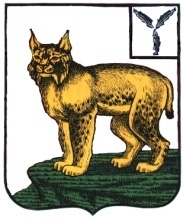 АДМИНИСТРАЦИЯТУРКОВСКОГО МУНИЦИПАЛЬНОГО РАЙОНА САРАТОВСКОЙ ОБЛАСТИПОСТАНОВЛЕНИЕОт 16.02.2023 г.     № 107О внесении изменения в постановление администрации Турковского муниципального района от 03 декабря 2013 года № 529В соответствии с Законом Саратовской области от 29 июля 2009 года № 104-ЗСО «Об административных правонарушениях на территории Саратовской области», Уставом Турковского муниципального района администрация Турковского муниципального района ПОСТАНОВЛЯЕТ:1. Внести в постановление администрации Турковского муниципального района от 03 декабря 2013 года № 529 «Об утверждении перечня должностных лиц, уполномоченных составлять протоколы об административных правонарушениях на территории Турковского муниципального района» изменение, изложив приложение в новой редакции согласно приложению.2. Опубликовать настоящее постановление в официальном информационном бюллетене «Вестник Турковского муниципального района» и разместить на официальном сайте администрации Турковского муниципального района в информационно-телекоммуникационной сети «Интернет».3. Настоящее постановление вступает в силу после его официального опубликования. 4. Контроль за исполнением настоящего постановления возложить на руководителя аппарата администрации Турковского муниципального района Орлову О.Н. Глава Турковского муниципального района						      А.В. НикитинПриложение к постановлению администрации муниципального района от 16.02.2023 г. № 107«Приложение к постановлению администрации муниципального района от 03.12.2013 г. № 529Переченьдолжностных лиц администрации Турковского муниципального района, уполномоченных составлять протоколы об административных правонарушениях на территории Турковского муниципального района, предусмотренных Законом Саратовской области от 29 июля 2009 года № 104-ЗСО «Об административных правонарушениях на территории Саратовской области»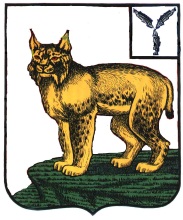 АДМИНИСТРАЦИЯТУРКОВСКОГО МУНИЦИПАЛЬНОГО РАЙОНА САРАТОВСКОЙ ОБЛАСТИПОСТАНОВЛЕНИЕОт 21.02.2023 г.     № 113                                            Об утверждении перечня организаций, подведомственных администрации Турковского муниципального района, которые могут не создавать официальные страницы для размещения информации о своей деятельности в сети «Интернет» В соответствии с частью 1.1 статьи 10 Федерального закона от 09 февраля 2009 года № 8-ФЗ «Об обеспечении доступа к информации о деятельности государственных органов и органов местного самоуправления», учитывая особенности сферы деятельности подведомственных организаций администрации муниципального района (муниципального образования), администрация Турковского муниципального района ПОСТАНОВЛЯЕТ:1.Утвердить перечень организаций, подведомственных администрации Турковского муниципального района, которые могут не создавать официальные страницы для размещения информации о своей деятельности в сети «Интернет», согласно приложению.2.Опубликовать настоящее постановление в официальном информационном бюллетене «Вестник Турковского муниципального района» и разместить на официальном сайте администрации Турковского муниципального района в информационно-телекоммуникационной сети «Интернет».          3. Настоящее постановление вступает в силу со дня его официального опубликования.Глава Турковскогомуниципального района				                         А.В. Никитин   Приложение к постановлению администрации муниципального района от 21.02.2023 г. № 113Перечень организаций, подведомственных администрации Турковского муниципального района, которые могут не создавать официальные страницы для размещения информации о своей деятельности в сети «Интернет»1. Администрация Турковского муниципального образования Турковского муниципального района Саратовской области.2. Муниципальное учреждение «Благоустройство» Турковского муниципального образования Турковского муниципального района Саратовской области.3. Финансовое управление администрации Турковского муниципального района Саратовской области.4. Муниципальное учреждение "Централизованная бухгалтерия муниципальных учреждений культуры Турковского муниципального района".5. Совет Рязанского муниципального образования Турковского муниципального района Саратовской области.6. Совет Марьинского муниципального образования Турковского муниципального района Саратовской области.7. Администрация  Марьинского муниципального образования Турковского муниципального района Саратовской области.8. Администрация  Рязанского муниципального образования Турковского муниципального района Саратовской области.9. Муниципальное учреждение "Централизованная бухгалтерия учреждений образования Турковского муниципального района".10. Муниципальное учреждение "Централизованная бухгалтерия муниципальных учреждений культуры Турковского муниципального района".11. Муниципальное учреждение "Централизованная бухгалтерия органов местного самоуправления Турковского муниципального района".12. Муниципальное унитарное предприятие Турковского муниципального района Саратовской области "Жилищно-коммунальное хозяйство Турковского района".13. Муниципальное учреждение "Хозяйственно-эксплуатационная группа Турковского муниципального района".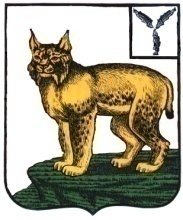 АДМИНИСТРАЦИЯТУРКОВСКОГО МУНИЦИПАЛЬНОГО РАЙОНАСАРАТОВСКОЙ ОБЛАСТИПОСТАНОВЛЕНИЕОт 27.02.2023 г.	№ 121О внесении изменений в Порядок формирования и ведения реестра источников доходов бюджета Турковского муниципального образованияВ соответствии с пунктом 7 статьи 47.1 Бюджетного кодекса Российской Федерации, порядком формирования и ведения перечня источников доходов Российской Федерации, утвержденным постановлением Правительства Российской Федерации от 31 августа 2016 года № 868, администрация Турковского муниципального района ПОСТАНОВЛЯЕТ:1. Внести в Порядок формирования и ведения реестра источников доходов бюджета Турковского муниципального образования, утвержденный постановлением администрации Турковского муниципального района от 31 октября 2022 года № 724, изменения, дополнив пункт 14 словами «, информация, указанная в подпунктах «ж» и «з» пункта 10 настоящего Порядка, формируется и ведется на основании решений о бюджетах».2. Опубликовать настоящее постановление в официальном информационном бюллетене «Вестник Турковского муниципального района» и разместить на официальном сайте администрации Турковского муниципального района в информационно-телекоммуникационной сети «Интернет».3. Настоящее постановление вступает в силу со дня его официального опубликования.4. Контроль за исполнением настоящего постановления возложить на заместителя главы администрации муниципального района – начальника финансового управления администрации муниципального района Губину В.В.Глава Турковского муниципального района						      А.В. Никитин412070, Саратовская область,          	Главный редактор	Бесплатно  р. п. Турки, ул. Советская, дом 39	С.В. Ярославцев      	100   экземпляров	№ п/пСтруктурное подразделение администрации Турковского муниципального районаДолжностное лицо1.Комитет по градостроительству, жилищно-коммунальному хозяйству и имуществу администрации муниципального районапредседатель комитета по градостроительству, жилищно-коммунальному хозяйству и имуществу – начальник управления имущества2.Управление имущества комитета по градостроительству, жилищно-коммунальному хозяйству и имуществу администрации муниципального районазаместитель начальника управления3.Управление строительства и жилищно-коммунального хозяйства комитета по градостроительству, жилищно-коммунальному хозяйству и имуществу администрации муниципального районазаместитель начальника управления;консультант управления4.Управление образования администрации муниципального районазаместитель начальника управления; консультант управления5.Управление по организационной и кадровой работе администрации муниципального районаконсультант управления6.Управление сельского хозяйства и продовольствия администрации муниципального районаначальник управления;заместитель начальника управления7.Управление экономики и муниципального заказа администрации Турковского муниципального районаначальник управления;заместитель начальника управления;консультант управления8.Комиссия по делам несовершеннолетних и защите их прав при администрации муниципального районаконсультант - ответственный секретарь комиссии9.Антитеррористическая комиссия Турковского муниципального районапредседатель антитеррористической комиссии;секретарь антитеррористической комиссии10.Консультант по опеке и попечительству в отношении несовершеннолетних граждан администрации муниципального района;Консультант по опеке и попечительству в отношении несовершеннолетних граждан администрации муниципального района;11.Консультант по общественным отношениям администрации муниципального района;Консультант по общественным отношениям администрации муниципального района;12.Консультант по работе с учреждениями культуры администрации муниципального района;Консультант по работе с учреждениями культуры администрации муниципального района;13.Консультант по ГО и ЧС администрации муниципального района;Консультант по ГО и ЧС администрации муниципального района;14.Консультант по правовым вопросам администрации муниципального района.».Консультант по правовым вопросам администрации муниципального района.».